Informační centrum pro mládež Prostějov pořádá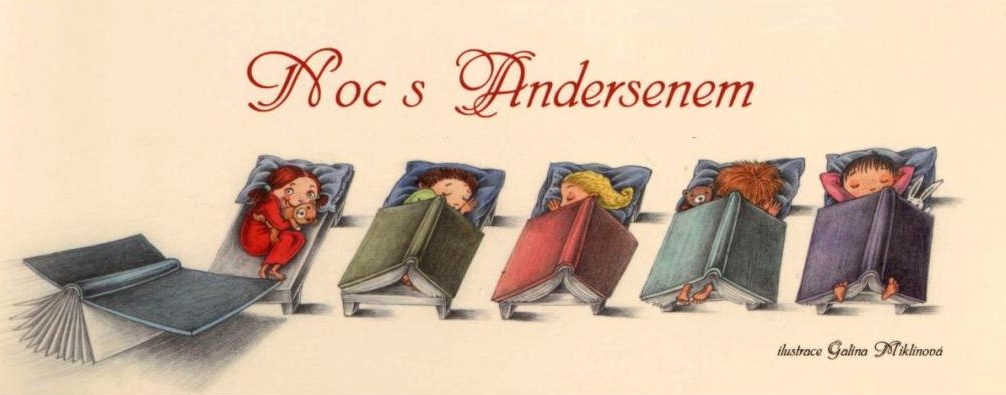 Začátek: 	v pátek 31. března v 18.00 (příchod možný již od 17.45)Konec: 	v sobotu 1. dubna v 8.00 po snídaniProgram je určen pro děti od 1. do 5. třídy ZŠ, bude na ně čekat večer plný her, knížek, soutěží a zábavy, spojený s přespáním v budově gymnázia (Komenského 17, Prostějov).Uzávěrka přihlášek je v pátek 24. března 2023.Děti budou s sebou potřebovat:malý polštářek, karimatku, spací pytel, pyžamo, ručník, hygienické potřeby, přezůvky, kartu zdravotní pojišťovny (nebo její kopii), oblíbenou knížku a dobrou náladu :) Kostým (nejlépe z říše hmyzu) vítán.Celá akce bude probíhat bez mobilních telefonů, které si děti nechají do rána uschované v batůžcích :)Kontaktní telefon: 731 604 073	Cena: 70 Kč (večeře, snídaně, pitný režim apod.)Uvítáme drobné občerstvení ve formě ovoce a zeleniny – jablka, okurky, mrkve, rajčata apod.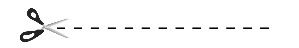 Přihláška:Souhlasím, aby se …………………………………………………………………… zúčastnil/a akce ICM Prostějov „Noc s Andersenem“. Akce proběhne 31. 3. od 18.00 hod. a skončí 1. 4. v 8.00 hod. v budově CMG. 
V rámci akce Noc s Andersenem budou pořizovány obrazové záznamy za účelem prezentace akce. Pokud s pořizováním záznamů nesouhlasíte, upozorněte nás na to při předávání dítěte.Věk dítěte: 		Adresa: 	Omezení v jídle / alergie: 	Dítě bere léky: 	Další nezbytné informace: 	Telefonický kontakt na zákonného zástupce: 	E-mailový kontakt na zákonného zástupce: 	Jiné: 	Po skončení akce můj syn / má dcera:		•	odejde sám/sama											•	bude vyzvednut ………………………………					…………………………………………Dne							Podpis zákonného zástupcePosíláte-li přihlášku e-mailem, stačí podepsat až na místě